 EEPSA Executive Committee Meeting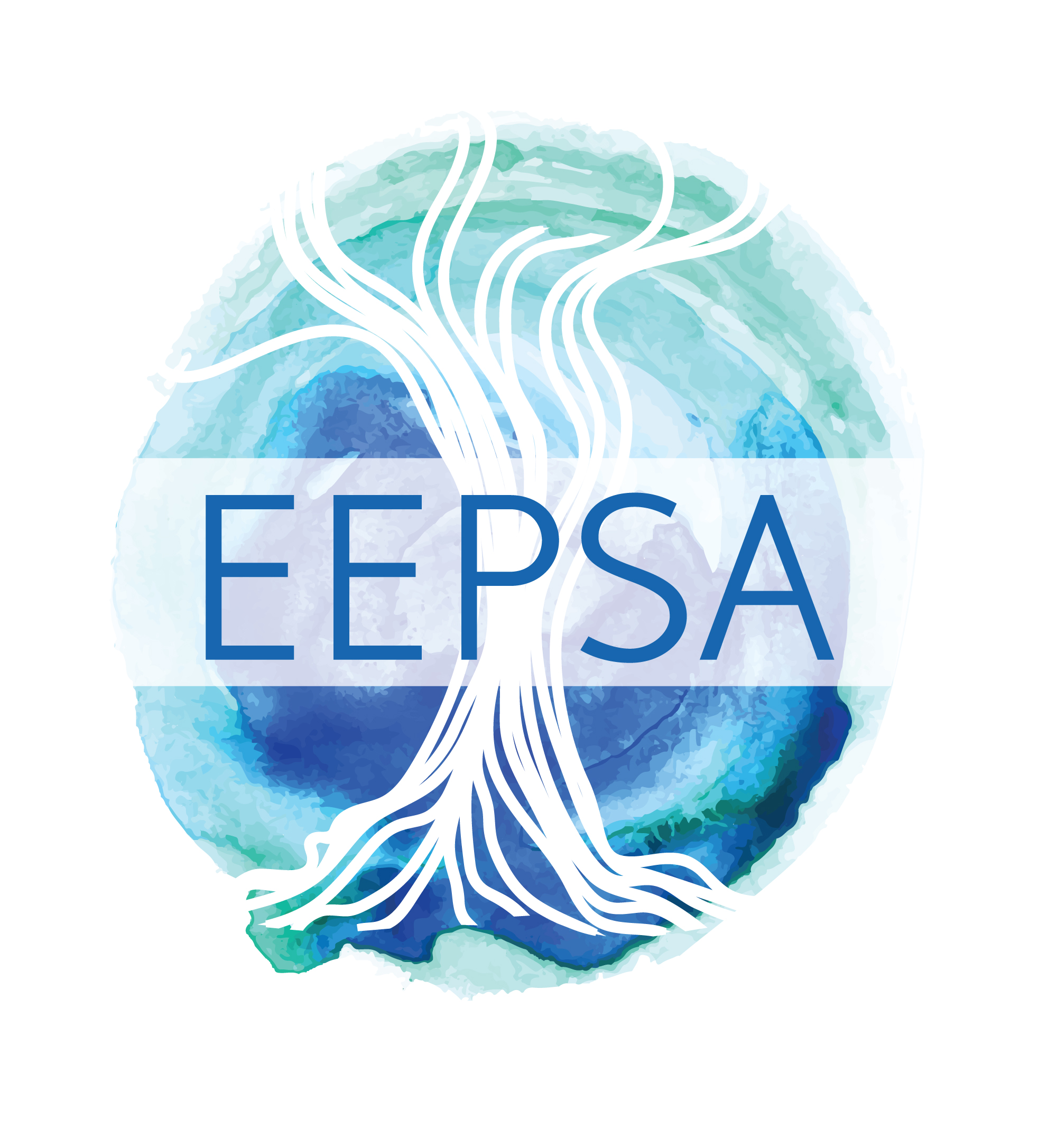 Tuesday, Nov. 24, 2020 at 4 p.m. PSTLocation: Online (via Zoom)Attending online: Jonathan Dyck, Nick Townley, Selina Metcalfe, Karen Andrews, Mardelle Sauderman, Monica Nissen, Duncan Whittick, Colin Mayer, Nick Townley, Teresa Rowley, Megan Zeni, Ryan Barfoot, Frances McCoubrey, Heidi Lessman Simm, Laura Jackman, Donna Boucher1)     Introductions/Catching up (all)2)     BCTF business:       PSA Council Update (Jonathan): Member Grant from bctf being processed, Ministry updates- process to update reporting standards is happening, just waiting for new cabinet; Ministry is also looking at liability in regards to Covid; bctf has recommended no posting of meetings at least until the end of 2020, so EEPSA is not hosting or running any provincial events at this time.        Motion on “Good War” Proposal has gone to the bctf; Jonathan will keep us updated.       Treasurer Update (Colin):  Colin just completed the treasurer training and is waiting for bctf portal to open up for him. Once it is available, he will process what needs to be done. Any questions, email Colin and Jonathan. Special Conference Grant has been deposited.           Membership update (Laura): Conference batch has been submitted for processing      Currently 313 members without the C2C numbers. Laura will update when records have been recorded at the bctf. 3)     Communication (Megan): Link to Google doc is available; make sure we look at info being shared and how easy is it to share and is it compatible with our system. Many members contributing to Facebook, Instagram and Twitter. Jonathan suggested members take some time to come up with guidelines by using release time to work on it. Megan noted that there is a shortage of TTOC’s so it might not be possible at the current time. Jonathan and Megan may be able to get some release time so they will join others who can, but wait until spring.         Subcommittee meeting – release day to be decided later       Website (Nick) – Nick is updating the website so make sure exec members send in recent photos and bios4)     Local Chapters (Selina):       Local Chapter Survey & Clinic: Motion for funding  (sent out by Selina)      Motion : Selina made a Proposal for EEPSA to support 5 release days for each local chapter (Surrey, Burnaby, Richmond, Salish Sea, Central BC, Powell River) + 6 days for Selina to administer, facilitate and communicate the survey=$10800. Jonathan seconded it. Motion carried.      Survey results will be reviewed by Selina to see what support that they need. She will share her results when completed. C2C received a $10,000 grant to help with this.5)     Previous business       Outdoor Ed policy statement (Ryan): report back from subcommittee – Teacher news mag will publish an article about the Outdoor Ed policy statement and feature photos from outdoor educators. Nick will add the statement to the website in the slide show and in resources.       C2C Conference was a success; many were surprised how well it worked; wide range of participants and many opportunities for sharing; we can use what we learned from the conference for future events; Easy Reg did a fantastic job at organizing/distributing it       EEPSA AGM – need to look at how to get more members out for next years AGM6)     Upcoming/new business:       C2C Winter Solstice Event on Dec. 10 at 4:30 p.m. (Zoom) register online; C2C is selecting success stories to share       Outdoor Learning Store (Duncan) – very successful and is now expanding to other provinces.      Duncan has sent out a draft partnership proposal; will be adding 30 new products/resources in the new year. Featured in local schools and P/VP magazine. Just added gift cards. EEPSA is happy to be a partner.       Webinars from C2C Partners in January: https://cbeen.ca/workshops/    Duncan has sent out links so register online      MOTION–  Jonathan made a motion that EEPSA participate and host the winter workshop series. Seconded by Selina. Motion carried.       BCTF New Teachers Conference on Feb. 26, 2020 – Jonathan, Nick, Laura and Selina will be presenting various workshops       C2C 2021 update (Selina) – Steering Committee meeting in Jan to start planning the conference7)    Next EEPSA exec meeting:
Tuesday, Feb. 16 at 4 p.m. / Tuesday, April 20 at 4 p.m.